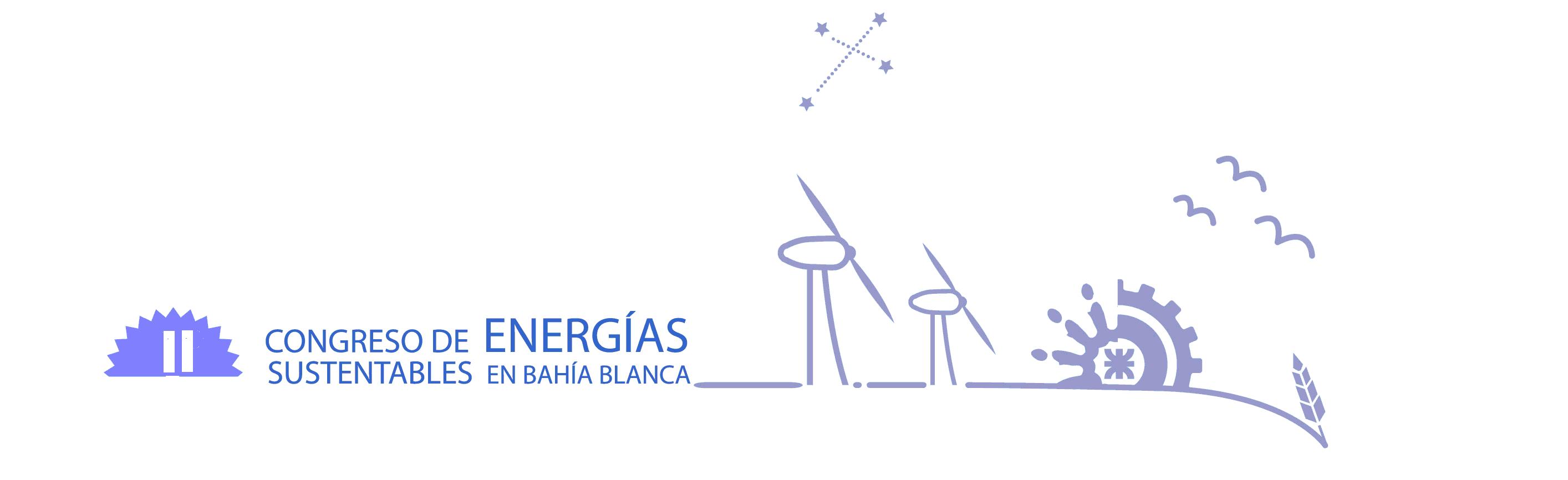 “II Congreso Argentino de Energías Sustentables”Facultad Regional Bahía Blanca, Universidad Tecnológica NacionalUniversidad Nacional del Sur.FORMATO E INSTRUCCIONES PARA PREPARAR EL RESUMEN A PRESENTAR EN EL SEGUNDO CONGRESO DE ENERGÍAS SUSTENTABLES, II CES 2016TITULO DEL TRABAJO.  [Arial 12 negrita]Apellido, Nombre (1º Autor)1, Apellido, Nombre2, Apellido, Nombre3 [Arial 10]1 Universidad, Facultad  y/o Instituto.Dirección postal completa. Dirección de correo electrónico (E-mail del 1º autor).  2 Universidad, Facultad y/o Instituto (si no coincide con la del 1º autor). E-mail 3 Universidad, Facultad y/o Instituto (si no coincide con la del 1º autor). E-mailRESUMENLos interesados en presentar trabajos en el Segundo Congreso  de Energías Sustentables, “II CES 2016” deberán enviar un Resumen de no más de 300 palabras, antes del 1 de marzo de 2016. El resumen debe contener: la descripción del trabajo, objetivos, metodología, alcances (sin encabezamientos). Se deberá incorporar no más de 3 (tres) referencias bibliográficas relevantes utilizadas, las mismas no se cuentan como parte de las 300 palabras. El formato del archivo será en PDF y deberá respetar el formato de presentación de este instructivo.El Resumen deberá ser escrito en tipografía [Arial 10], espaciado simple y estará contenido en una sola página tamaño A4 (210mm x 297mm). Los márgenes deberán ser: 15mm superior e inferior, 30mm el  izquierdo y 25mm el derecho, como en esta hoja. Deberá contener el título del trabajo, el nombre de su/s autor/es y la/las institución/es, como en el encabezado de este modelo. Es importante respetar el formato, con el fin uniformar la presentación en todos los artículos. Este instructivo ha sido escrito usando el membrete del congreso, el tamaño de papel, márgenes, tipo y tamaño de letra recomendados, por lo cual se aconseja escribir el resumen sobre él. Los resúmenes serán evaluados por el Comité Académico Científico del Congreso. Se notificará a los autores el resultado de la evaluación, por correo electrónico, antes del 3 de Abril del 2016. Los resúmenes deben ser enviados por correo electrónico a ces2016@frbb.utn.edu.arIdioma oficial Nativo del Congreso: español. Idioma oficial Internacional: Inglés.Para información adicional escribir a: ces2016@frbb.utn.edu.ar o comunicarse con el Comité Organizador: de 10:00 a 20:00 hs (hora Argentina). Desde Argentina 0291- 4555-220 int. 141, desde otros países: +54-291- 455-5220 int 141Palabras clave: Incluir palabras clave relacionadas con el trabajo (máximo 5) (Arial 10)REFERENCIAS [1]	Apellido, Nombre; Apellido, Nombre. (Año de publicación). Título del libro. Lugar de edición. Número de la edición. Editorial. Lugar de impresión.[2]	Apellido, Nombre; Apellido, Nombre. (Año de publicación). “Título del artículo”. Nombre de la Revista o Journal. Volumen, número de fascículo, páginas. Lugar de publicación.[3]	Apellido, Nombre; Apellido, Nombre. (Año de publicación). “Título del artículo”. Nombre del Congreso o reunión académica donde se presentó. Ciudad, país.Área temática: Indique el área temática a la cual pertenece este resumen. Las áreas temáticas están definidas en la convocatoria.